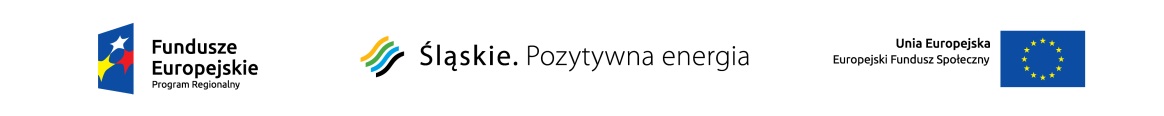 Lista złożonych wniosków w ramach konkursu nr RPSL.08.03.01-IZ.01-24-085/16 Lp.Pełny numer wnioskuTytuł projektuWnioskodawcaAdres WnioskodawcyWydatki kwalifikowalneDofinansowanie1WND-RPSL.08.03.01-24-07BD/16Profilaktyka i diagnostyka raka szyjki macicy oraz raka piersi sposobem na zachowanie 
i przywrócenie aktywności zawodowejMZOZ LĘDZINYul. Adama Asnyka 2
43-140 Lędziny199 162,00177 362,00